Publicado en Madrid el 11/06/2018 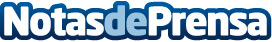 ICS abre el plazo de inscripción para sus campamentos de verano International CollegeSpain (ICS) abre el plazo de inscripción para Summer Camps, tendrá lugar entre el 2 al 27 de julio con un campamento espacial de baloncesto del 2 al 13 de julioDatos de contacto:Astrid Quintana Nota de prensa publicada en: https://www.notasdeprensa.es/ics-abre-el-plazo-de-inscripcion-para-sus_3 Categorias: Educación Madrid Entretenimiento Ocio para niños http://www.notasdeprensa.es